ООО ПК "МОНОЛИТ-ОНЕГО"			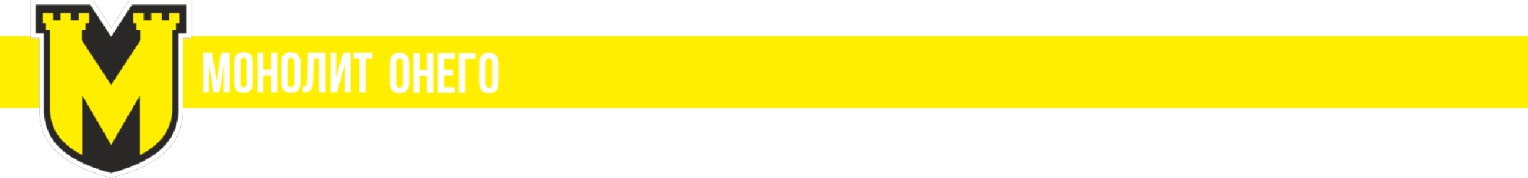 185035, Республика Карелия, г. Петрозаводск, ул. Дзержинского, 10/68.ИНН: 1001301267 КПП: 100101001 ОГРН: 1151001011798 Р/С  № 40702810225000001211.БИК 048602673, к/с №30101810600000000673 в ПАО "Сбербанк" доп. офис №8628/01959ПРАЙС-ЛИСТ БЛОКИ	Производственная компания ООО "МОНОЛИТ-ОНЕГО" поставляет гранитные блоки: габбро-диабаз Другорецкого месторождения (Другая Река, Республика Карелия).Цена в карьере:Цена в городе (площадка, или на вагоны) + 3 500 руб. / м³. Отгрузка на нашей площадке в городе Петрозаводске: в любое время, удобное для транспорта заказчика, выбор по листу блоков и фото. Объем поставки от 20 тонн. Будем рады предоставить всю необходимую дополнительную информацию.С уважением, ООО «МОНОЛИТ-ОНЕГО»менеджер по поставкам Зимина Вера АлександровнаТел.: + 7 ( 953 ) 53 407 46 e-mail:  zimina.v@monolit-onego.ru185005, Республика Карелия,г. Петрозаводск, ул. Ригачина, д. 37А/1.http://monolit-onego.ru/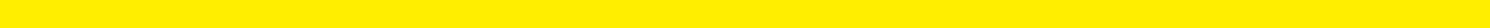 Объем (  м³ )Цена ( руб. ) с НДСдо 0,69  м³23 100от 0,7 до 0,99  м³31 000от 1,0 до 1,49  м³33 100от 1,5 до 1,99  м³36 800от 2,0 до 2,49  м³38 900от 2,5 до 2,99  м³41 500от 3,0 до 3,49  м³44 100Некондиционные блоки (машина)63 000